 THE SWAN CENTRE @ STRAND ON THE GREEN SCHOOLS 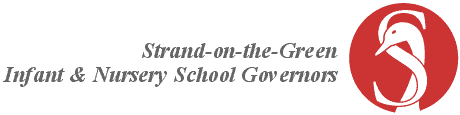 Person SpecificationJob title:  ASC Centre LSA (The Swan Centre) 
Salary and grade: Scale 5 (Range point 11 £24,693 – Point 15 £26,520 FTE)
School: Strand on the Green Schools Line manager: The Head of Swan CentreOctober 2021Essential DesirableExperienceExperience of supporting teaching and learning in a formal setting.Working as part of a team in an inclusive environment.Ability to carry out individual and small group work e.g. Programmes informed by the Speech and Language Therapist or Occupational Therapist. Experience and knowledge of working with children on the Autistic Spectrum.Experience of working with children who have SEN.Qualifications Good standard of Literacy and Numeracy(GCSE A to C or equivalent)NVQ level 2/NNEB or equivalentAdditional SEN qualifications.Training in techniques and teaching methods appropriate to children with a diagnosis of ASC or willingness to undertake further training.Evidence of further education beyond Level 2Professional Knowledge and DevelopmentKnowledge appropriate to pupils’ environment and special needsKnowledge of behaviour management Commitment to undergo further training including courses pertinent to ASC and First AidCommitment to professional developmentKnowledge of child protection and health and safety proceduresFirst Aid SkillsAbility to analyse routine tasks and how they may best be achievedTo be empathetic to the needs of children and care about things that concern themAbility to motivate children Good communication, interpersonal, time management and organisational skills.Proven ability to implement decisions and agreed policies.Deal effectively with difficult situations should they arise.Ability to maintain confidentiality. DispositionHigh expectations and professionalism.Desire to work in a team.Enthusiasm and initiative.Flexibility and adaptability.Integrity and sensitivity.Supportive, positive attitude.Sense of fun.Other factorsCommitment to promoting and safeguarding the welfare of children and young people within the Swan Centre and across both schools.Willingness to assist with the personal care of young children and carry out toileting supervision.Willingness to be involved in the full life of the schools.Proven commitment to equal opportunities.Positive approach to Behaviour Management.Commitment to the successful inclusion of pupils on the Autistic Spectrum.Commitment to partnerships with parents and the wider community.Commitment to promoting the ethos and aims of the schools.Willingness to go on school journey if required.